Depresja dzieci i młodzieży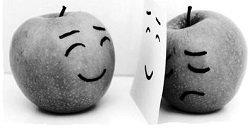 Zdalne nauczanie powoduje, że uczniowie są wykluczeni z życia społecznego, szczególnie ci ze starszych klas IV-VIII. Nie tworzą więzi i relacji z rówieśnikami. Na lekcjach nie włączają kamerek, zamykają się w swoich pokojach, ograniczają się tylko do wirtualnego świata. Niechętnie uczestniczą w życiu rodzinnym. Nie chcą też wychodzić z domu. Siadają rano przed komputerem i spędzają przed nim długie godziny, często aż do samego wieczora. Jeżeli zauważymy niebezpieczne sygnały zacznijmy działać, Rodzicu skontaktuj się z wychowawcą, pedagogiem czy psychologiem. Nie czekaj!Termin „depresja — niezwykle rozpowszechniony w codziennym języku — zazwyczaj używany jest do nazwania normalnej reakcji na trudne wydarzenie. Często zdarza się, że młody człowiek odczuwa smutek po przeżyciu zawodu miłosnego lub po nieudanym podejściu do egzaminu”. „Depresja jako choroba, lub inaczej klinicznie rozpoznany zespół depresyjny, to długotrwały, szkodliwy i poważny stan charakteryzujący się nadmiernym obniżeniem nastroju oraz innymi objawami psychicznymi, behawioralnymi i fizycznymi. W medycznych klasyfikacjach chorób depresja jest umieszczana w grupie zaburzeń nastroju (zaburzenia afektywne). W zależności od nasilenia objawów lekarze rozpoznają epizod depresyjny łagodny, umiarkowany lub ciężki. Objawy depresyjne występują również u osób, u których nie rozpoznano choroby afektywnej, lecz inne schorzenie, np. mieszane zaburzenia lękowo-depresyjne lub zaburzenia adaptacyjne (reakcja depresyjna). W grupie osób z tymi zaburzeniami pojawienie się objawów depresyjnych związane jest z aktualnymi trudnymi przeżyciami; dla dzieci bardzo często jest to stres związany ze szkołą (nadmierna presja i wymagania, nasilona rywalizacja wśród uczniów, przemoc w szkole i in.). Zaburzenia depresyjne u dzieci i młodzieży, poza kilkoma różnicami, rozpoznaje się na podstawie kryteriów przyjętych do diagnozowania depresji u dorosłych”. Dzieci, podobnie jak dorośli, mogą doświadczać nastroju, który potocznie określa się jako depresję. Dzieje się tak, gdy doznają one frustracji, rozczarowania lub kiedy przeżywają smutek związany ze stratą w ich życiu. Te trudne uczucia wywołane różnymi sytuacjami, zazwyczaj dość szybko mijają. Są jednak dzieci, które przez długi czas przeżywają smutek, z którym nie potrafią sobie poradzić. Można powiedzieć, że cierpią z powodu depresji — choroby, którą do niedawna rozpoznawano jedynie u dorosłych. Dawniej depresja nie była u dzieci zauważana, ponieważ nie pytano ich o nastroje czy uczucia. Również dzisiaj nie uda się rozpoznać depresji, jeżeli nie porozmawiamy z dzieckiem o jego samopoczuciu, nastroju, problemach. Ponieważ dzieciom jest trudniej niż dorosłym nazywać swoje uczucia, częściej wyrażają je w zachowaniach, które bardziej przyciągają uwagę otoczenia niż ciche, wewnętrzne cierpienie. Obecnie wiemy już, że zarówno dzieci spokojne, wycofane, jak i drażliwe, kierowane do specjalistów w związku ze „złym zachowaniem”, mogą cierpieć z powodu depresji. U jednych i drugich mogą wystąpić zaburzenia, których następstwem są liczne negatywne skutki: • pogorszenie przystosowania społecznego, • trudności w nauce szkolnej, • niekiedy zwiększone ryzyko samobójstwa, • zwiększone ryzyko depresji w przyszłości.Porady dla rodzicówPobudzaj wewnętrzną motywację dziecka, rozbudzaj jego zainteresowania, pasje, ciekawość  świata i ludzi.Zaakceptuj, że dziecko jest inne niż ty – akceptuj je bezwarunkowo, pokazuj, że w nie wierzysz.Zachęcaj dziecko do rozwoju zgodnie z jego potrzebami i preferencjami.Obserwuj, gdzie tkwią jego talenty, jaką ma strategię uczenia się.Wzmacniaj poczucie autonomii dziecka: pozwól mu decydować, wybierać (gdy to możliwe), szanuj te wybory, ale wskazuj na ich konsekwencje, zamiast kar i nagród.Akceptuj błędy (można jej poprawiać), ale prowokuj do wyciągania wniosków i budowania planów naprawczych.Bądź wiarygodny i konsekwentny w tym, co mówisz i robisz – dziecko cię obserwuje i naśladuje. Jesteś dla niego wzorem.Jeśli mamy w sobie dużo lęku, bezradności, to nie przekażemy młodzieży wzmacniających zachowań. Najważniejsze to słuchać, być uważnym, wyłapywać zmiany. I być otwartym na działanie, szukanie pomocy. Gdzie szukać pomocy?Ogólnopolskie Pogotowie dla Ofiar Przemocy Niebieska Linia – organizacja zajmuje się udzielaniem pomocy ofiarom przemocy, interweniuje w trudnych przypadkach. Prowadzi także szereg ośrodków, w których można korzystać z bezpośredniej pomocy psychologa. Osoby zainteresowane mogą również korzystać z telefonu zaufania prowadzonego przez Niebieską Linię (22 668-70-00). Telefon działa w godzinach 14.00-22.00 od poniedziałku do piątku. Istnieje też strona organizacji, na której można znaleźć szczegółowe informacje;Fundacja Dzieci Niczyje – organizacja ta zajmuje się wspieraniem i pomocą dzieciom, które są ofiarami przemocy. W trudnych przypadkach przeprowadzane są interwencje. W ośrodkach prowadzonych przez fundację dzieci oraz ich opiekunowie mogą skorzystać z pomocy psychologicznej, prawnej oraz medycznej. Fundacja prowadzi także telefon zaufania dla dzieci i młodzieży (116 111). Szczegółowe informacje można uzyskać na stronie fundacji;Antydepresyjny Telefon Zaufania Fundacji Itaka (22 654-40-41) – działa w godzinach 17.00-20.00 w poniedziałki i czwartki. Konsultantami przy tym telefonie są lekarze psychiatrzy zajmujący się leczeniem depresji;poradnia telefoniczna dla osób w kryzysie emocjonalnym (116 123) – telefon zaufania dla osób, które znajdują się w kryzysie emocjonalnym. Poradnia działa w godzinach 14.00-22.00 przez 7 dni w tygodniu. Korzystanie z tego telefonu jest bezpłatne i anonimowe;Stowarzyszenie Profilaktyki Depresji Iskra – organizacja zajmująca się pomocą osobom chorym na depresję oraz ich rodzinom. W ramach poradni działa telefon zaufania (022 665 39 77), czynny w piątki w godzinach 13.00-16.00.Żródło: ORE- Dziecko z depresją w szkole i przedszkolu – Monika TurnoPortal ABC- zdrowie.